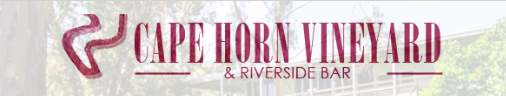 WOOD FIRED PIZZAMARGHERITA – 									$20Cheese and HerbsHAWAIIAN -										$25Ham, Pineapple, Cheese and HerbsPEPPERONI-										$25Salami, Mushrooms, Black Olives, Cheese and HerbsVEGETARIAN –									$25Mushrooms, Capsicum, Sun-Dried Tomatoes, Black Olives,       	Cheese And HerbsBBQ MEAT LOVERS –								$25Salami, Ham, Cheese, BBQ Sauce and HerbsGARLIC CHEESE – 									$20	Minced Garlic, Cheese & Herbs PLATTERS	TRIO OF DIPS -									$15Choose three from our selection of Dips (Avocado, Hommus, Tzatziki, Beetroot, 	Spicy Capsicum) with toasted Roti Bread and Water CrackersCHEESE PLATTER - 								$25A Trio of Cheeses (with an option of Creamy Blue if you desire), fresh Grapes, Sun-	dried Tomatoes, Black Olives, Dried Apricots, Figs, Bread Sticks & Water Crackers